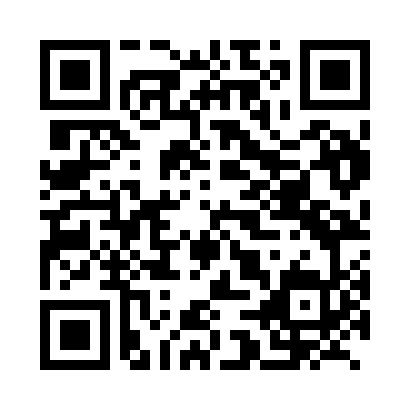 Prayer times for Medina, Saudi ArabiaWed 1 May 2024 - Fri 31 May 2024High Latitude Method: NonePrayer Calculation Method: Umm al-Qura, MakkahAsar Calculation Method: ShafiPrayer times provided by https://www.salahtimes.comDateDayFajrSunriseDhuhrAsrMaghribIsha1Wed4:235:4612:193:466:518:212Thu4:225:4612:193:466:528:223Fri4:215:4512:183:456:528:224Sat4:205:4412:183:456:538:235Sun4:195:4412:183:456:538:236Mon4:185:4312:183:456:548:247Tue4:175:4212:183:446:548:248Wed4:175:4212:183:446:558:259Thu4:165:4112:183:446:558:2510Fri4:155:4112:183:446:568:2611Sat4:145:4012:183:436:568:2612Sun4:135:4012:183:436:578:2713Mon4:135:3912:183:436:578:2714Tue4:125:3912:183:436:588:2815Wed4:115:3812:183:436:588:2816Thu4:115:3812:183:436:598:2917Fri4:105:3712:183:426:598:2918Sat4:095:3712:183:427:008:3019Sun4:095:3612:183:427:008:3020Mon4:085:3612:183:427:018:3121Tue4:085:3612:183:427:018:3122Wed4:075:3512:183:427:028:3223Thu4:075:3512:183:427:028:3224Fri4:065:3512:183:427:038:3325Sat4:065:3412:193:427:038:3326Sun4:055:3412:193:417:048:3427Mon4:055:3412:193:417:048:3428Tue4:045:3412:193:417:058:3529Wed4:045:3312:193:417:058:3530Thu4:045:3312:193:417:058:3531Fri4:035:3312:193:417:068:36